巡回比較試験　仲介器引渡し確認書令和　３　年度　JEITA計測トレーサビリティ専門委員会主催の　時間・周波数　巡回比較試験の仲介器の引渡しを行いましたので連絡いたします。１．搬送者２．受取者《チェックリスト》　受取者は、以下をチェックのこと。①仲介器の有無②付属品の有無③外観チェック④その他の連絡事項以上◇周波数標準器　外観及び付属品（写真）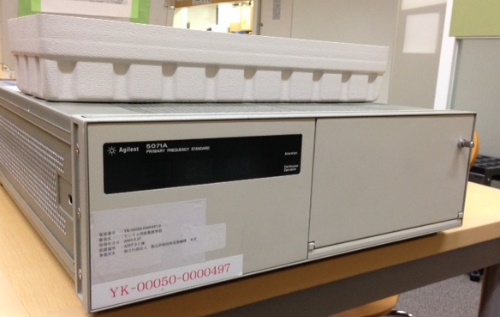 企業・機関名部署名担当者名Tel．：Fax．：運送業者名　　　　　　　　　　　　　　　　　　　　（伝票番号：　　　　　　　　　　　　　　　　　）　　　　　　　　　　　　　　　　　　　　（伝票番号：　　　　　　　　　　　　　　　　　）　　　　　　　　　　　　　　　　　　　　（伝票番号：　　　　　　　　　　　　　　　　　）引渡日時令和　　　　　　　　年　　　　月　　　　日　　　時　　　分令和　　　　　　　　年　　　　月　　　　日　　　時　　　分令和　　　　　　　　年　　　　月　　　　日　　　時　　　分企業・機関名部署名担当者名Tel．：Fax．：受取日時令和　　　　　　　　年　　　　月　　　　日　　　時　　　分令和　　　　　　　　年　　　　月　　　　日　　　時　　　分令和　　　　　　　　年　　　　月　　　　日　　　時　　　分名称型式製造番号有無周波数標準器Agilent Technologies5071AUS42401889名称付属品有無周波数標準器   　5071A機器の取扱説明書：１電源ケーブル／信号ケーブル／BNC-Nコネクタ：各１専用搬送箱項目結果外観に破損、過度の汚れ等の異常があるかの確認